Российская  Федерация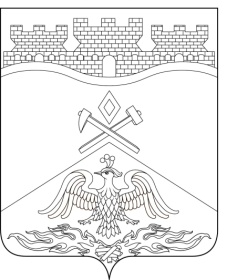 Ростовская  областьг о р о д   Ш а х т ы ГОРОДСКАЯ ДУМА                РЕШЕНИЕ №25                   3-го заседания городской Думы города ШахтыПринято 24 ноября 2020 годаО внесении изменений в «Порядок организации и проведения общественных обсуждений в городе Шахты»В соответствии со статьей 28 Федерального закона от 06.10.2003 № 131-ФЗ «Об общих принципах организации местного самоуправления в Российской Федерации», статьей 24 Устава муниципального образования «Город Шахты», городская Дума города Шахтырешила:1. Внести в «Порядок организации и проведения общественных обсуждений в городе Шахты», утвержденный решением городской Думы города Шахты от 17.12.2019 года № 625, следующие изменения:в статье 4:в пункте 4 части 10 слова «и порядок» исключить;часть 10 дополнить пунктом 6 следующего содержания:«6) в случае вынесения на общественные обсуждения проекта муниципального правового акта, он является обязательным приложением к решению городской Думы, постановлению председателя городской Думы – главы города Шахты о назначении общественных обсуждений.»;часть 11 дополнить предложением следующего содержания: «Срок приема предложений участников общественных обсуждений должен составлять не менее 10 календарных дней со дня начала их проведения.»;часть 12 изложить в следующей редакции:«12. Решение городской Думы, постановление председателя городской Думы - главы города Шахты о назначении общественных обсуждений с указанием срока приема предложений не позднее чем за 5 календарных дней до начала общественных обсуждений публикуется в городской газете «Шахтинские известия». Проект муниципального правового акта, выносимого на общественные обсуждения, графики и таблицы, приложения к нему размещаются в сетевом издании 
SHAKTY- MEDIA. RU ООО «Редакция газеты «Шахтинские известия».»;в статье 5:часть 3 изложить в следующей редакции:«3. Проект муниципального правового акта, выносимого на общественные обсуждения, графики и таблицы, приложения к нему размещаются на официальном сайте Администрации города не позднее чем за 5 календарных дней до начала общественных обсуждений.»;в части 9 слова «их проведения» заменить словами «окончания срока приема предложений»;второй абзац части 11 после слов «решения городской Думы» дополнить словами «и подлежит опубликованию в городской газете «Шахтинские известия» ».Настоящее решение вступает в силу со дня его официального опубликования, положения подпункта «г» пункта 1 части 1 настоящего решения вступают в силу  не ранее определения правовым актом Администрации  города Шахты сетевого издания для опубликования (обнародования) муниципальных правовых актов и соглашений.Контроль за исполнением настоящего решения возложить на и.о. первого заместителя главы Администрации города Шахты А.В. Тушминцева и комитет городской Думы города Шахты по местному самоуправлению и молодежной политике (О.Н. Данилов).Председатель городской Думы - глава города Шахты                                                                        	      А. Горцевской24 ноября 2020 годаРазослано: Управлению региональной и муниципальной политики 
Правительства РО, Администрации г.Шахты, прокуратуре, СМИ, дело.